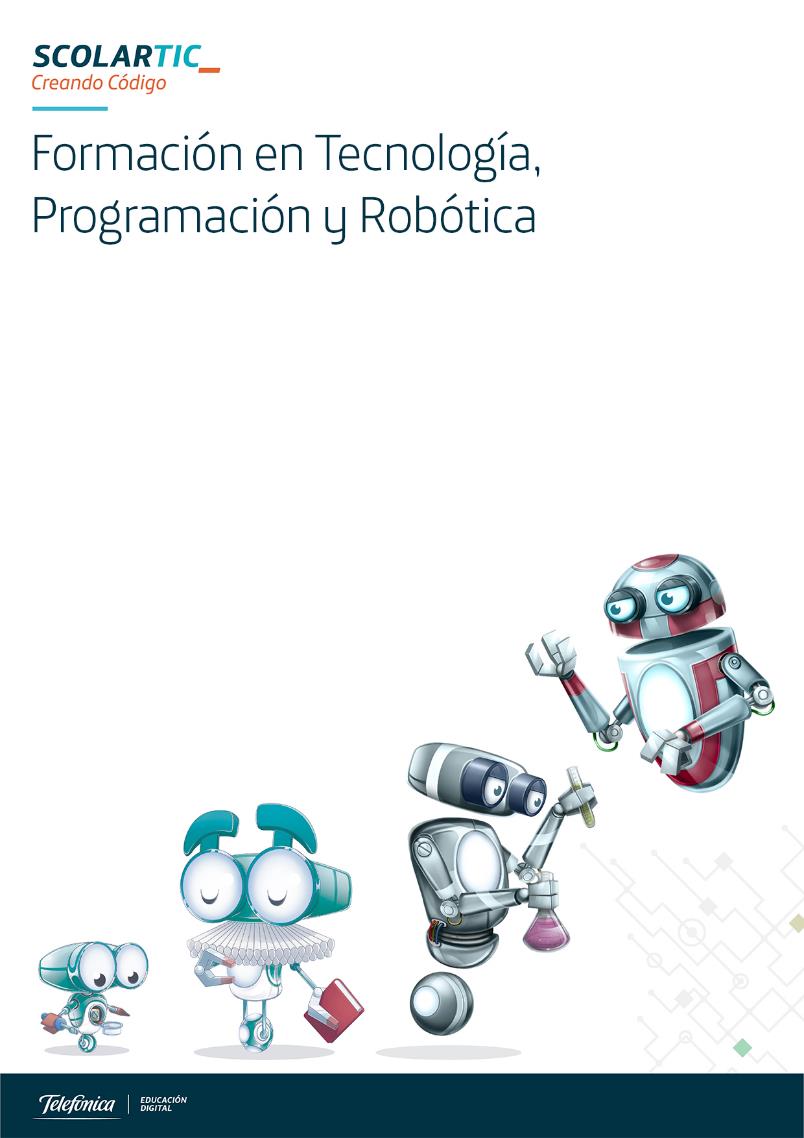 Actividad con Processing1_ Nombre, apellidos y correo electrónico de EducaMadrid del participanteAdolfo Rodríguez CuervaAdolfo.rodriguez@educa.madrid.org2_ Título de la unidad didácticaCatedrales.3_ Curso2º Bachillerato. Historia del Arte.4_ Descripción del proyecto5_ Competencias que se trabajan6_ Objetivos7_ Contenidos8_ Criterios de evaluación9_ Código del programa 10_ Una captura de pantalla del sketch resultado al ejecutar el programa.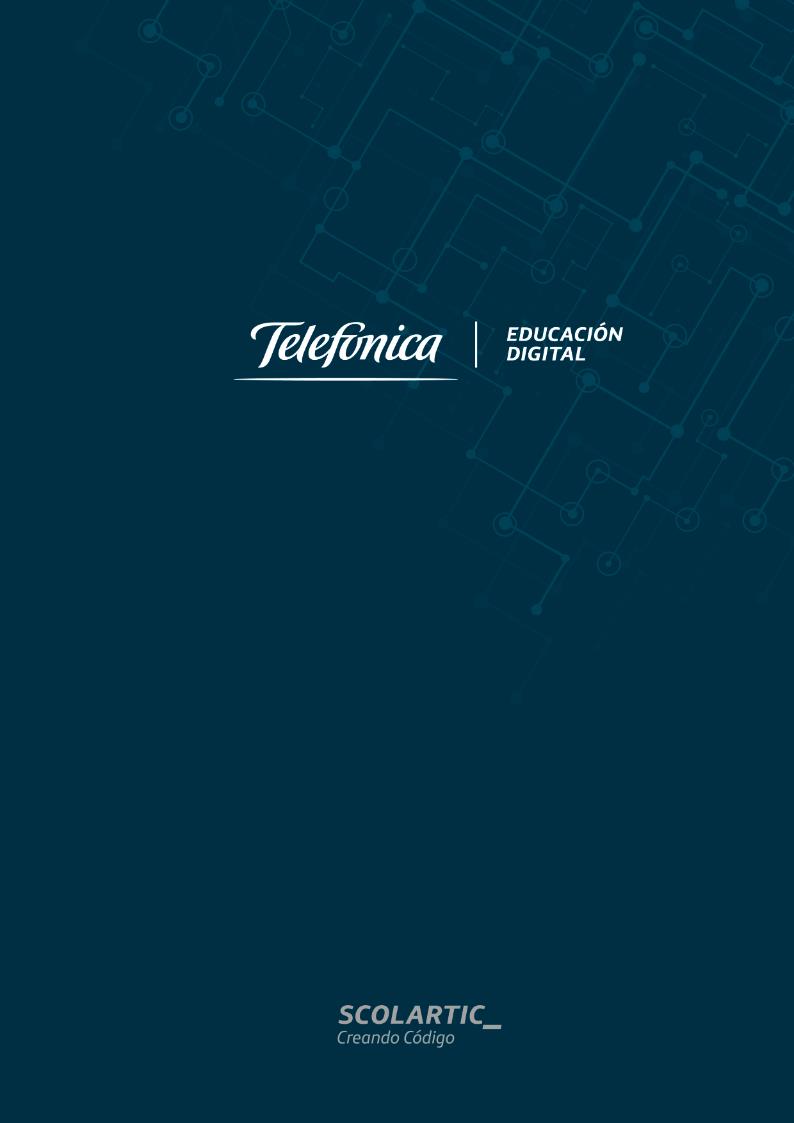 Simulamos una pizarra digital. Se cargan imágenes de distintas catedrales españolas y hay que identificar el estilo arquitectónico y el nombre de la catedral. Cargamos una imagen pulsando las teclas a, b, c o d.Se carga un fondo de color aleatorio, encima de la imagen, cada vez que iniciamos la aplicación.Con el ratón iremos mostrando distintas partes de la imagen al movernos por la pantalla. Si queremos ocultar el icono del ratón (la manita) debemos pulsar el botón izquierdo del ratón.Para mostrar la solución debemos dejar pulsada la tecla que carga la imagen (a, b, c o d) y mantener pulsado el botón izquierdo del ratón de forma simultánea.Conciencia y expresiones culturales.Competencia digital.Competencias sociales y cívicas.Conocer concepciones estéticas y características esenciales del arte.Identificar nuestro patrimonio cultural.Utilizar la terminología específica del arte.Aportación de la arquitectura religiosa a la cultura urbana.Modalidades arquitectónicas.La iconografía arquitectónica religiosa.                                                                                                                                                                                                                                                                                                                                                                                                                                                                                                                                                                                                                                                                                                                                                                                                                                                                                                         Concurso por equipos para acertar el estilo arquitectónico y la catedral mostrada.float rX1 = 0;  // xfloat rY1 = 0;  // yfloat rW1 = 100;  // widthfloat rH1 = 100;  // heightfloat rX2;        // xfloat rY2;        // yfloat rW2 = 20;   // widthfloat rH2 = 20;   // heightPImage img1, img2, img3, img4;int r = int(random(0, 256));int b = int(random(0, 256));int g = int(random(0, 256));void setup() {  size(800, 600);   background(255, 255, 255, 100);}void draw() {  if (key == 'a') {    img1 = loadImage("catedralleon.jpg");    background(img1);  }  if (key == 'b') {    img2 = loadImage("catedralastorga.jpg");    background(img2);  }  if (key == 'c') {    img3 = loadImage("catedralgranada.jpg");    background(img3);  }  if (key == 'd') {    img4 = loadImage("catedralsantiago.jpg");    background(img4);  }  raton();  println(key);  rX2 = mouseX;  rY2 = mouseY;  noStroke();  rect(rX2, rY2, rW2, rH2, 10);  for (int n = 0; n < 6; n = n+1) {    for (int i = 0; i < 8; i = i+1) {      rect(rX1+i*100, rY1+n*100, rW1, rH1);      if (rectRectIntersect(rX1+i*100, rY1+n*100, rX1+i*100+rW1, rY1+n*100+rH1, rX2-80, rY2-10, rX2+rW2-100, rY2+rH2-50) == true) {        fill(r, b, g, 100);      } else {        fill(r, b, g);      }    }  }  solucion();}boolean rectRectIntersect(float left, float top, float right, float bottom,   float otherLeft, float otherTop, float otherRight, float otherBottom) {  return !(left > otherRight || right < otherLeft || top > otherBottom || bottom < otherTop);}void solucion() {   if (mousePressed) {    if (keyPressed) {       if (key == 'a' || key == 'A') {        img1 = loadImage("catedralleon.jpg");        background(img1);      }    }  }  if (mousePressed) {    if (keyPressed) {       if (key == 'b' || key == 'B') {        img2 = loadImage("catedralastorga.jpg");        background(img2);      }    }  }  if (mousePressed) {    if (keyPressed) {       if (key == 'c' || key == 'C') {        img3 = loadImage("catedralgranada.jpg");        background(img3);      }    }  }  if (mousePressed) {    if (keyPressed) {       if (key == 'd' || key == 'D') {        img4 = loadImage("catedralsantiago.jpg");        background(img4);      }    }  }}void raton() {  if (mousePressed == true) {    noCursor();  } else {    cursor(HAND);  }}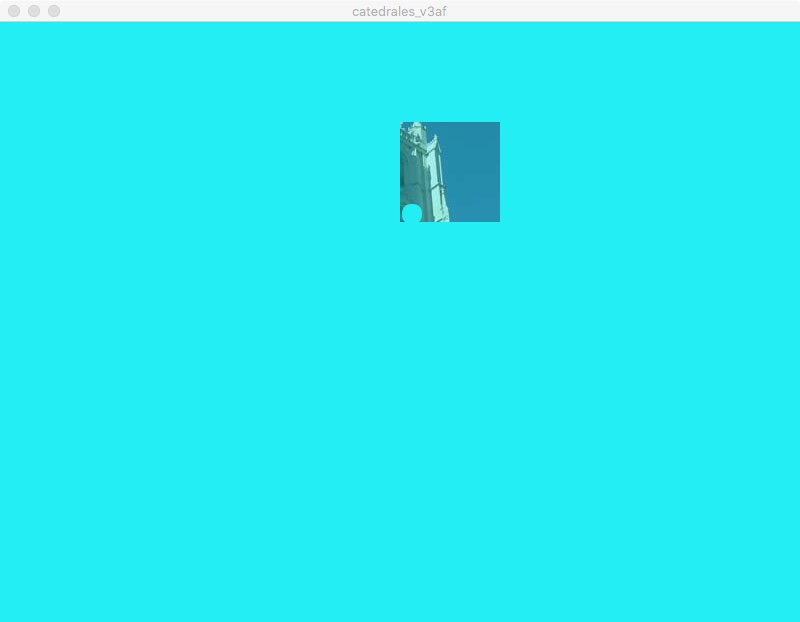 Acepta que esta unidad didáctica quede recogida bajo una licencia Creative Commons (by – nc – sa) (Reconocimiento, No Comercial, Compartir Igual) para ser compartida por todos los miembros de la comunidad de docentes: http://es.creativecommons.org/blog/licencias/